PREPARING FOR SURGERYShower the day before and the day of surgery with soap and waterIf you are having a laparoscopic surgery, clean your belly button with soap, water and a washcloth or Q-tip Avoid shaving the surgical site for at least three days before surgeryRemove all nail polish and jewelryWear glasses instead of contact lensesDo not bring any valuables. You may bring your cell phone if you wishThe hospital is a scent-free environment. Please refrain from wearing any scented products. This applies to both patients and visitorsWHAT TO BRINGPicture ID such as Care Card, BC Services Card, driver’s license, or passportA list of prescription medications you take at home (including dose & frequency) CPAP/BIPAP machine, hearing aids and/or glasses if you use these at homeAn IUD if you are having one inserted Bag(s) to store all your belongings, including shoes and jacketMEDICATIONSMost medications are safe to take with a sip of water on the day of surgeryPlease take all medications on the day of surgery unless told otherwise by your anesthesiologist or surgeon[Include patient-specific instructions here as needed]CARE AFTER SURGERYYou will receive discharge instructions before leaving hospitalYou can not drive for 24 hours after surgeryIf you live outside the Lower Mainland, please make plans to stay in the Lower Mainland for at least 24 hours after surgeryLANGUAGE BARRIERSInterpreters are available by iPad on the day of surgeryHELPFUL LINKSBC Women’s Gynecology Surgical ServicesTell us about your hospital experienceDisclaimer: The contents of this email, including attachments, are intended for exclusive use of the recipient and may contain confidential or privileged information. If you are not the intended recipient, you are strictly prohibited from reading, using, disclosing, copying or distributing this email or any of its contents. If you have received this email in error, please notify the sender by reply email and permanently delete this email and its attachments.Automatic reply:This email is NOT monitored. Please do not reply to this email. We will not read or reply to your message. Instead, please call one of the following:Registration at 604-875-2424 ext. 7214 if you:are running late or losthave questions about your surgery date/time and what to bring to your appointmentPre-Anesthesia Clinic at 604-875-2278 if:you are currently feeling sick or unwellyou have questions about medicationsthere’s been a recent change in your medical status, e.g., recently diagnosed with sleep apneayou do not have a ride home or someone to stay with you overnight Your surgeon’s office if:you have medical questions regarding surgeryPatient Name:  Surgery Date & Arrival Time: 
Please call Registration at 604-875-2424 ext. 7214 if you are running late.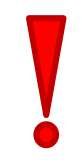 When you receive an anesthetic it is very important that your stomach is empty.  This is to prevent vomiting or choking when the anesthetic is starting. Your surgery will be cancelled or postponed if you do not follow these fasting instructions.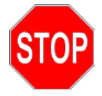 Stop eating 6 hours prior to arrival (  ). After this time drink only water or clear (see-through) apple juice.We recommend that you drink 1.5 cups of clear (see-through) apple juice 2 hours prior to arrival (  ). Stop drinking after this time.Patient Name:  Surgery Date & Arrival Time: 
Please call Registration at 604-875-2424 ext. 7214 if you are running late.When you receive an anesthetic it is very important that your stomach is empty.  This is to prevent vomiting or choking when the anesthetic is starting. Your surgery will be cancelled or postponed if you do not follow these fasting instructions.Stop eating 6 hours prior to arrival (  ). After this time drink only water or clear (see-through) apple juice.We recommend that you drink 1.5 cups of clear (see-through) apple juice 2 hours prior to arrival (  ). Stop drinking after this time.Note: You must have a ride home and someone to stay with you overnight at home.We can not discharge patients home alone by taxi/Uber.Note: You must have a ride home and someone to stay with you overnight at home.We can not discharge patients home alone by taxi/Uber.Call the Pre-Anesthesia Clinic at 604-875-2278 as soon as possible if you:feel sick or unwellhave had a recent change in medical condition, e.g., diagnosed with sleep apneahave questions about medications or surgery instructionsdo not have a ride home or someone to stay with you overnightwould like to connect with an Indigenous patient navigatorCall the Pre-Anesthesia Clinic at 604-875-2278 as soon as possible if you:feel sick or unwellhave had a recent change in medical condition, e.g., diagnosed with sleep apneahave questions about medications or surgery instructionsdo not have a ride home or someone to stay with you overnightwould like to connect with an Indigenous patient navigatorLocationBC Women’s Hospital
4500 Oak Street, VancouverEntrance 97 or 93 (Note: use Entrance 97 if arriving before 7am)Follow the signs to BC Women’s Surgical Suites on the first floorParkingPaid parking is available outside entrances 97 and 93Patient Name:  Surgery Date & Arrival Time: 
Please call Registration at 604-875-2424 ext. 7214 if you are running late.When you receive an anesthetic it is very important that your stomach is empty.  This is to prevent vomiting or choking when the anesthetic is starting. Your surgery will be cancelled or postponed if you do not follow these fasting instructions.Stop eating 6 hours prior to arrival (  ). After this time drink only water or clear (see-through) apple juice.We recommend that you drink 1.5 cups of clear (see-through) apple juice 2 hours prior to arrival (  ). Stop drinking after this time.Patient Name:  Surgery Date & Arrival Time: 
Please call Registration at 604-875-2424 ext. 7214 if you are running late.When you receive an anesthetic it is very important that your stomach is empty.  This is to prevent vomiting or choking when the anesthetic is starting. Your surgery will be cancelled or postponed if you do not follow these fasting instructions.Stop eating 6 hours prior to arrival (  ). After this time drink only water or clear (see-through) apple juice.We recommend that you drink 1.5 cups of clear (see-through) apple juice 2 hours prior to arrival (  ). Stop drinking after this time.Note: You will be admitted overnight and discharged home the next day before 10am. Please ensure you have a ride home.We can not discharge patients home alone by taxi/Uber.Note: You will be admitted overnight and discharged home the next day before 10am. Please ensure you have a ride home.We can not discharge patients home alone by taxi/Uber.Call the Pre-Anesthesia Clinic at 604-875-2278 as soon as possible if you:feel sick or unwellhave had a recent change in medical condition, e.g., diagnosed with sleep apneahave questions about medications or surgery instructionsdo not have a ride home or someone to stay with you overnightwould like to connect with an Indigenous patient navigatorCall the Pre-Anesthesia Clinic at 604-875-2278 as soon as possible if you:feel sick or unwellhave had a recent change in medical condition, e.g., diagnosed with sleep apneahave questions about medications or surgery instructionsdo not have a ride home or someone to stay with you overnightwould like to connect with an Indigenous patient navigatorLocationBC Women’s Hospital
4500 Oak Street, VancouverEntrance 97 or 93 (Note: use Entrance 97 if arriving before 7am)Follow the signs to BC Women’s Surgical Suites on the first floorParkingPaid parking is available outside entrances 97 and 93